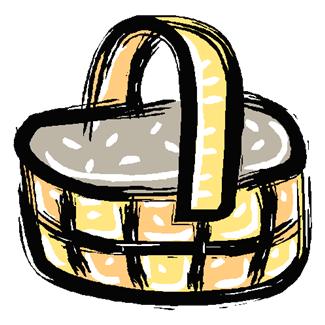                +                     =                                           +                     =                                           +                     =                                           +                     =                                           +                     =                                           +                     =                                           +                     =                            